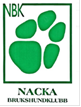 Protokoll från konstituerande styrelsemöte i Nacka Brukshundsklubb 190221Närvarande: Annette Ståhl, Lotta Zanderholm, Inger Larsson, Johanna Tak, Nathalie Isaksson, Jasmin Griffin
Meddelat förhinder: Christina Rudén, Miriam Helleday, Jerker LinnerborgMötet öppnades av ordföranden Annette StåhlDagordningen fastställdesJasmin Griffin valdes att jämte ordföranden justera protokollet.Beslutades att kassör och ordförande tecknar firma var och en för sig.Punkt 4 ansågs omedelbart justerad.Beslutades att verkställande utskottet (VU) består av ordförande, kassör och sekreterare.Övriga frågor: punkt 8-11. Se nedanDatum för årsmöte och medlemsmöten beslutas på nästa möte.Beslutades att styrelsen inte arvoderas. Ersättning utgår till extern redovisningskonsult, Lotta Bogård.En person från styrelsen tillsammans med Christina Löchen ska godkänna instruktörsarvoden till instruktörer som är medlemmar i styrelsen, enligt tidigare beslut.Nästa styrelsemöte är 2019-03-12 kl18:30Mötet avslutades
Johanna Tak, sekreterare				Annette Ståhl, ordförande     Jasmin Griffin, justerare